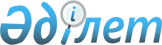 Об установлении публичного сервитутаПостановление акимата Денисовского района Костанайской области от 28 августа 2017 года № 175. Зарегистрировано Департаментом юстиции Костанайской области 29 сентября 2017 года № 7223
      В соответствии со статьями 17, 69 Земельного кодекса Республики Казахстан от 20 июня 2003 года и подпунктом 10) пункта 1 статьи 31 Закона Республики Казахстан от 23 января 2001 года "О местном государственном управлении и самоуправлении в Республике Казахстан", акимат Денисовского района ПОСТАНОВЛЯЕТ:
      1. Установить товариществу с ограниченной ответственностью "Қостанай жолдары" право ограниченного целевого пользования (публичный сервитут) сроком на 2 года для обслуживания объездной дороги на объекте "Капитальный ремонт участка автомобильной дороги республиканского значения А-22 "Карабутак-Комсомольское-Денисовка-Рудный-Костанай" км 349-389 и моста через реку Тобол на 385 км" на земельных участках общей площадью 4,522 гектара, расположенных на территории Денисовского района.
      2. Контроль за исполнением настоящего постановления возложить на курирующего заместителя акима района.
      3. Настоящее постановление вводится в действие по истечении десяти календарных дней после дня его первого официального опубликования и распространяется на отношения, возникшие со 2 мая 2017 года.
					© 2012. РГП на ПХВ «Институт законодательства и правовой информации Республики Казахстан» Министерства юстиции Республики Казахстан
				
      Аким района

Е. Жаманов
